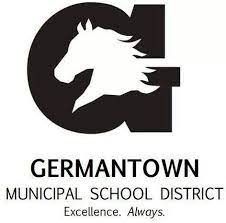 Individualized School Healthcare Plan (ISHP)Please attach applicable procedure and physician’s orders to this ISHPStudent Name:Student Name:DOB/ID #:DOB/ID #:Date:Date:School Site:Rm. #School Phone:School Phone:Physician Information:Physician Information:Physician Information:Physician Information:Physician Information:Physician Information:Physician Information:Physician Information:Physician Information:Physician Information:Physician Information:Physician Information:Physician Information:Name: Phone: Phone: Emergency Contacts:Emergency Contacts:Emergency Contacts:Emergency Contacts:Emergency Contacts:Emergency Contacts:Emergency Contacts:Emergency Contacts:Emergency Contacts:Emergency Contacts:Emergency Contacts:Emergency Contacts:Emergency Contacts:NameNameRelationshipRelationshipRelationshipPhonePhonePhonePhonePhonePhonePhonePhone1. 1. 2. 2. 3. 3. MEDICAL DIAGNOSIS/PROBLEM AND DESCRIPTION:MEDICAL DIAGNOSIS/PROBLEM AND DESCRIPTION:MEDICAL DIAGNOSIS/PROBLEM AND DESCRIPTION:MEDICAL DIAGNOSIS/PROBLEM AND DESCRIPTION:MEDICAL DIAGNOSIS/PROBLEM AND DESCRIPTION:MEDICAL DIAGNOSIS/PROBLEM AND DESCRIPTION:MEDICAL DIAGNOSIS/PROBLEM AND DESCRIPTION:MEDICAL DIAGNOSIS/PROBLEM AND DESCRIPTION:MEDICAL DIAGNOSIS/PROBLEM AND DESCRIPTION:MEDICAL DIAGNOSIS/PROBLEM AND DESCRIPTION:MEDICAL DIAGNOSIS/PROBLEM AND DESCRIPTION:MEDICAL DIAGNOSIS/PROBLEM AND DESCRIPTION:MEDICAL DIAGNOSIS/PROBLEM AND DESCRIPTION:Juvenile Rheumatoid Arthritis (JRA) is a disorder of joints, connective tissues and internal organs.  Although it is sometimes reversible, the majority of cases are chronic, with periods of remission and flare-ups. JRA is characterized by chronic joint inflammation that may result in loss of motion and disfigurement. The cause of juvenile rheumatoid arthritis is unknown. Common symptoms include pain, joint swelling, and joint stiffness. There is no cure for juvenile rheumatoid arthritis. The course of the disease varies with each child. Some children will be severely limited and others may have mild symptoms.  Treatment consists of medication to reduce inflammation and physical therapy to maintain joint function.  Complications of JRA include kidney and eye trouble.  Also, children taking large doses of steroids may have stunted growth.Juvenile Rheumatoid Arthritis (JRA) is a disorder of joints, connective tissues and internal organs.  Although it is sometimes reversible, the majority of cases are chronic, with periods of remission and flare-ups. JRA is characterized by chronic joint inflammation that may result in loss of motion and disfigurement. The cause of juvenile rheumatoid arthritis is unknown. Common symptoms include pain, joint swelling, and joint stiffness. There is no cure for juvenile rheumatoid arthritis. The course of the disease varies with each child. Some children will be severely limited and others may have mild symptoms.  Treatment consists of medication to reduce inflammation and physical therapy to maintain joint function.  Complications of JRA include kidney and eye trouble.  Also, children taking large doses of steroids may have stunted growth.Juvenile Rheumatoid Arthritis (JRA) is a disorder of joints, connective tissues and internal organs.  Although it is sometimes reversible, the majority of cases are chronic, with periods of remission and flare-ups. JRA is characterized by chronic joint inflammation that may result in loss of motion and disfigurement. The cause of juvenile rheumatoid arthritis is unknown. Common symptoms include pain, joint swelling, and joint stiffness. There is no cure for juvenile rheumatoid arthritis. The course of the disease varies with each child. Some children will be severely limited and others may have mild symptoms.  Treatment consists of medication to reduce inflammation and physical therapy to maintain joint function.  Complications of JRA include kidney and eye trouble.  Also, children taking large doses of steroids may have stunted growth.Juvenile Rheumatoid Arthritis (JRA) is a disorder of joints, connective tissues and internal organs.  Although it is sometimes reversible, the majority of cases are chronic, with periods of remission and flare-ups. JRA is characterized by chronic joint inflammation that may result in loss of motion and disfigurement. The cause of juvenile rheumatoid arthritis is unknown. Common symptoms include pain, joint swelling, and joint stiffness. There is no cure for juvenile rheumatoid arthritis. The course of the disease varies with each child. Some children will be severely limited and others may have mild symptoms.  Treatment consists of medication to reduce inflammation and physical therapy to maintain joint function.  Complications of JRA include kidney and eye trouble.  Also, children taking large doses of steroids may have stunted growth.Juvenile Rheumatoid Arthritis (JRA) is a disorder of joints, connective tissues and internal organs.  Although it is sometimes reversible, the majority of cases are chronic, with periods of remission and flare-ups. JRA is characterized by chronic joint inflammation that may result in loss of motion and disfigurement. The cause of juvenile rheumatoid arthritis is unknown. Common symptoms include pain, joint swelling, and joint stiffness. There is no cure for juvenile rheumatoid arthritis. The course of the disease varies with each child. Some children will be severely limited and others may have mild symptoms.  Treatment consists of medication to reduce inflammation and physical therapy to maintain joint function.  Complications of JRA include kidney and eye trouble.  Also, children taking large doses of steroids may have stunted growth.Juvenile Rheumatoid Arthritis (JRA) is a disorder of joints, connective tissues and internal organs.  Although it is sometimes reversible, the majority of cases are chronic, with periods of remission and flare-ups. JRA is characterized by chronic joint inflammation that may result in loss of motion and disfigurement. The cause of juvenile rheumatoid arthritis is unknown. Common symptoms include pain, joint swelling, and joint stiffness. There is no cure for juvenile rheumatoid arthritis. The course of the disease varies with each child. Some children will be severely limited and others may have mild symptoms.  Treatment consists of medication to reduce inflammation and physical therapy to maintain joint function.  Complications of JRA include kidney and eye trouble.  Also, children taking large doses of steroids may have stunted growth.Juvenile Rheumatoid Arthritis (JRA) is a disorder of joints, connective tissues and internal organs.  Although it is sometimes reversible, the majority of cases are chronic, with periods of remission and flare-ups. JRA is characterized by chronic joint inflammation that may result in loss of motion and disfigurement. The cause of juvenile rheumatoid arthritis is unknown. Common symptoms include pain, joint swelling, and joint stiffness. There is no cure for juvenile rheumatoid arthritis. The course of the disease varies with each child. Some children will be severely limited and others may have mild symptoms.  Treatment consists of medication to reduce inflammation and physical therapy to maintain joint function.  Complications of JRA include kidney and eye trouble.  Also, children taking large doses of steroids may have stunted growth.Juvenile Rheumatoid Arthritis (JRA) is a disorder of joints, connective tissues and internal organs.  Although it is sometimes reversible, the majority of cases are chronic, with periods of remission and flare-ups. JRA is characterized by chronic joint inflammation that may result in loss of motion and disfigurement. The cause of juvenile rheumatoid arthritis is unknown. Common symptoms include pain, joint swelling, and joint stiffness. There is no cure for juvenile rheumatoid arthritis. The course of the disease varies with each child. Some children will be severely limited and others may have mild symptoms.  Treatment consists of medication to reduce inflammation and physical therapy to maintain joint function.  Complications of JRA include kidney and eye trouble.  Also, children taking large doses of steroids may have stunted growth.Juvenile Rheumatoid Arthritis (JRA) is a disorder of joints, connective tissues and internal organs.  Although it is sometimes reversible, the majority of cases are chronic, with periods of remission and flare-ups. JRA is characterized by chronic joint inflammation that may result in loss of motion and disfigurement. The cause of juvenile rheumatoid arthritis is unknown. Common symptoms include pain, joint swelling, and joint stiffness. There is no cure for juvenile rheumatoid arthritis. The course of the disease varies with each child. Some children will be severely limited and others may have mild symptoms.  Treatment consists of medication to reduce inflammation and physical therapy to maintain joint function.  Complications of JRA include kidney and eye trouble.  Also, children taking large doses of steroids may have stunted growth.Juvenile Rheumatoid Arthritis (JRA) is a disorder of joints, connective tissues and internal organs.  Although it is sometimes reversible, the majority of cases are chronic, with periods of remission and flare-ups. JRA is characterized by chronic joint inflammation that may result in loss of motion and disfigurement. The cause of juvenile rheumatoid arthritis is unknown. Common symptoms include pain, joint swelling, and joint stiffness. There is no cure for juvenile rheumatoid arthritis. The course of the disease varies with each child. Some children will be severely limited and others may have mild symptoms.  Treatment consists of medication to reduce inflammation and physical therapy to maintain joint function.  Complications of JRA include kidney and eye trouble.  Also, children taking large doses of steroids may have stunted growth.Juvenile Rheumatoid Arthritis (JRA) is a disorder of joints, connective tissues and internal organs.  Although it is sometimes reversible, the majority of cases are chronic, with periods of remission and flare-ups. JRA is characterized by chronic joint inflammation that may result in loss of motion and disfigurement. The cause of juvenile rheumatoid arthritis is unknown. Common symptoms include pain, joint swelling, and joint stiffness. There is no cure for juvenile rheumatoid arthritis. The course of the disease varies with each child. Some children will be severely limited and others may have mild symptoms.  Treatment consists of medication to reduce inflammation and physical therapy to maintain joint function.  Complications of JRA include kidney and eye trouble.  Also, children taking large doses of steroids may have stunted growth.Juvenile Rheumatoid Arthritis (JRA) is a disorder of joints, connective tissues and internal organs.  Although it is sometimes reversible, the majority of cases are chronic, with periods of remission and flare-ups. JRA is characterized by chronic joint inflammation that may result in loss of motion and disfigurement. The cause of juvenile rheumatoid arthritis is unknown. Common symptoms include pain, joint swelling, and joint stiffness. There is no cure for juvenile rheumatoid arthritis. The course of the disease varies with each child. Some children will be severely limited and others may have mild symptoms.  Treatment consists of medication to reduce inflammation and physical therapy to maintain joint function.  Complications of JRA include kidney and eye trouble.  Also, children taking large doses of steroids may have stunted growth.Juvenile Rheumatoid Arthritis (JRA) is a disorder of joints, connective tissues and internal organs.  Although it is sometimes reversible, the majority of cases are chronic, with periods of remission and flare-ups. JRA is characterized by chronic joint inflammation that may result in loss of motion and disfigurement. The cause of juvenile rheumatoid arthritis is unknown. Common symptoms include pain, joint swelling, and joint stiffness. There is no cure for juvenile rheumatoid arthritis. The course of the disease varies with each child. Some children will be severely limited and others may have mild symptoms.  Treatment consists of medication to reduce inflammation and physical therapy to maintain joint function.  Complications of JRA include kidney and eye trouble.  Also, children taking large doses of steroids may have stunted growth.SYMPTOMS TO WATCH FOR:SYMPTOMS TO WATCH FOR:SYMPTOMS TO WATCH FOR:SYMPTOMS TO WATCH FOR:SYMPTOMS TO WATCH FOR:SYMPTOMS TO WATCH FOR:SYMPTOMS TO WATCH FOR:SYMPTOMS TO WATCH FOR:SYMPTOMS TO WATCH FOR:SYMPTOMS TO WATCH FOR:SYMPTOMS TO WATCH FOR:SYMPTOMS TO WATCH FOR:SYMPTOMS TO WATCH FOR:Student may have periods of flares and remissions.  They can appear perfectly healthy during most of the day, but have periods of hours, days, or weeks during which their activities MUST be modified.Student may have periods of flares and remissions.  They can appear perfectly healthy during most of the day, but have periods of hours, days, or weeks during which their activities MUST be modified.Student may have periods of flares and remissions.  They can appear perfectly healthy during most of the day, but have periods of hours, days, or weeks during which their activities MUST be modified.Student may have periods of flares and remissions.  They can appear perfectly healthy during most of the day, but have periods of hours, days, or weeks during which their activities MUST be modified.Student may have periods of flares and remissions.  They can appear perfectly healthy during most of the day, but have periods of hours, days, or weeks during which their activities MUST be modified.Student may have periods of flares and remissions.  They can appear perfectly healthy during most of the day, but have periods of hours, days, or weeks during which their activities MUST be modified.Student may have periods of flares and remissions.  They can appear perfectly healthy during most of the day, but have periods of hours, days, or weeks during which their activities MUST be modified.Student may have periods of flares and remissions.  They can appear perfectly healthy during most of the day, but have periods of hours, days, or weeks during which their activities MUST be modified.Student may have periods of flares and remissions.  They can appear perfectly healthy during most of the day, but have periods of hours, days, or weeks during which their activities MUST be modified.Student may have periods of flares and remissions.  They can appear perfectly healthy during most of the day, but have periods of hours, days, or weeks during which their activities MUST be modified.Student may have periods of flares and remissions.  They can appear perfectly healthy during most of the day, but have periods of hours, days, or weeks during which their activities MUST be modified.Student may have periods of flares and remissions.  They can appear perfectly healthy during most of the day, but have periods of hours, days, or weeks during which their activities MUST be modified.Student may have periods of flares and remissions.  They can appear perfectly healthy during most of the day, but have periods of hours, days, or weeks during which their activities MUST be modified.HEALTH CARE ACTION PLAN:HEALTH CARE ACTION PLAN:HEALTH CARE ACTION PLAN:HEALTH CARE ACTION PLAN:HEALTH CARE ACTION PLAN:HEALTH CARE ACTION PLAN:HEALTH CARE ACTION PLAN:HEALTH CARE ACTION PLAN:HEALTH CARE ACTION PLAN:HEALTH CARE ACTION PLAN:HEALTH CARE ACTION PLAN:HEALTH CARE ACTION PLAN:HEALTH CARE ACTION PLAN:Allow student to self-monitor without penalty for inability to participate in PE. Student should be allowed to make up any work missed due to doctor appointments without penalty.Allow student to self-monitor without penalty for inability to participate in PE. Student should be allowed to make up any work missed due to doctor appointments without penalty.Allow student to self-monitor without penalty for inability to participate in PE. Student should be allowed to make up any work missed due to doctor appointments without penalty.Allow student to self-monitor without penalty for inability to participate in PE. Student should be allowed to make up any work missed due to doctor appointments without penalty.Allow student to self-monitor without penalty for inability to participate in PE. Student should be allowed to make up any work missed due to doctor appointments without penalty.Allow student to self-monitor without penalty for inability to participate in PE. Student should be allowed to make up any work missed due to doctor appointments without penalty.Allow student to self-monitor without penalty for inability to participate in PE. Student should be allowed to make up any work missed due to doctor appointments without penalty.Allow student to self-monitor without penalty for inability to participate in PE. Student should be allowed to make up any work missed due to doctor appointments without penalty.Allow student to self-monitor without penalty for inability to participate in PE. Student should be allowed to make up any work missed due to doctor appointments without penalty.Allow student to self-monitor without penalty for inability to participate in PE. Student should be allowed to make up any work missed due to doctor appointments without penalty.Allow student to self-monitor without penalty for inability to participate in PE. Student should be allowed to make up any work missed due to doctor appointments without penalty.Allow student to self-monitor without penalty for inability to participate in PE. Student should be allowed to make up any work missed due to doctor appointments without penalty.Allow student to self-monitor without penalty for inability to participate in PE. Student should be allowed to make up any work missed due to doctor appointments without penalty.STUDENT ATTENDANCESTUDENT ATTENDANCESTUDENT ATTENDANCESTUDENT ATTENDANCESTUDENT ATTENDANCESTUDENT ATTENDANCESTUDENT ATTENDANCESTUDENT ATTENDANCESTUDENT ATTENDANCESTUDENT ATTENDANCESTUDENT ATTENDANCESTUDENT ATTENDANCESTUDENT ATTENDANCE No Concerns              Concerning Absenteeism (5 – 9.9%)          	Chronic Absenteeism (> 10%)INTERVENTIONS Parent/Guardian Contact		 Attendance letter HIPAA/MD Contact			 Medical Referral Teacher(s) Collaboration		 SART/SARB No Concerns              Concerning Absenteeism (5 – 9.9%)          	Chronic Absenteeism (> 10%)INTERVENTIONS Parent/Guardian Contact		 Attendance letter HIPAA/MD Contact			 Medical Referral Teacher(s) Collaboration		 SART/SARB No Concerns              Concerning Absenteeism (5 – 9.9%)          	Chronic Absenteeism (> 10%)INTERVENTIONS Parent/Guardian Contact		 Attendance letter HIPAA/MD Contact			 Medical Referral Teacher(s) Collaboration		 SART/SARB No Concerns              Concerning Absenteeism (5 – 9.9%)          	Chronic Absenteeism (> 10%)INTERVENTIONS Parent/Guardian Contact		 Attendance letter HIPAA/MD Contact			 Medical Referral Teacher(s) Collaboration		 SART/SARB No Concerns              Concerning Absenteeism (5 – 9.9%)          	Chronic Absenteeism (> 10%)INTERVENTIONS Parent/Guardian Contact		 Attendance letter HIPAA/MD Contact			 Medical Referral Teacher(s) Collaboration		 SART/SARB No Concerns              Concerning Absenteeism (5 – 9.9%)          	Chronic Absenteeism (> 10%)INTERVENTIONS Parent/Guardian Contact		 Attendance letter HIPAA/MD Contact			 Medical Referral Teacher(s) Collaboration		 SART/SARB No Concerns              Concerning Absenteeism (5 – 9.9%)          	Chronic Absenteeism (> 10%)INTERVENTIONS Parent/Guardian Contact		 Attendance letter HIPAA/MD Contact			 Medical Referral Teacher(s) Collaboration		 SART/SARB No Concerns              Concerning Absenteeism (5 – 9.9%)          	Chronic Absenteeism (> 10%)INTERVENTIONS Parent/Guardian Contact		 Attendance letter HIPAA/MD Contact			 Medical Referral Teacher(s) Collaboration		 SART/SARB No Concerns              Concerning Absenteeism (5 – 9.9%)          	Chronic Absenteeism (> 10%)INTERVENTIONS Parent/Guardian Contact		 Attendance letter HIPAA/MD Contact			 Medical Referral Teacher(s) Collaboration		 SART/SARB No Concerns              Concerning Absenteeism (5 – 9.9%)          	Chronic Absenteeism (> 10%)INTERVENTIONS Parent/Guardian Contact		 Attendance letter HIPAA/MD Contact			 Medical Referral Teacher(s) Collaboration		 SART/SARB No Concerns              Concerning Absenteeism (5 – 9.9%)          	Chronic Absenteeism (> 10%)INTERVENTIONS Parent/Guardian Contact		 Attendance letter HIPAA/MD Contact			 Medical Referral Teacher(s) Collaboration		 SART/SARB No Concerns              Concerning Absenteeism (5 – 9.9%)          	Chronic Absenteeism (> 10%)INTERVENTIONS Parent/Guardian Contact		 Attendance letter HIPAA/MD Contact			 Medical Referral Teacher(s) Collaboration		 SART/SARB No Concerns              Concerning Absenteeism (5 – 9.9%)          	Chronic Absenteeism (> 10%)INTERVENTIONS Parent/Guardian Contact		 Attendance letter HIPAA/MD Contact			 Medical Referral Teacher(s) Collaboration		 SART/SARBIN THE EVENT OF AN EMERGENCY EVACUATIONIN THE EVENT OF AN EMERGENCY EVACUATIONIN THE EVENT OF AN EMERGENCY EVACUATIONIN THE EVENT OF AN EMERGENCY EVACUATIONIN THE EVENT OF AN EMERGENCY EVACUATIONIN THE EVENT OF AN EMERGENCY EVACUATIONIN THE EVENT OF AN EMERGENCY EVACUATIONIN THE EVENT OF AN EMERGENCY EVACUATIONIN THE EVENT OF AN EMERGENCY EVACUATIONIN THE EVENT OF AN EMERGENCY EVACUATIONIN THE EVENT OF AN EMERGENCY EVACUATIONIN THE EVENT OF AN EMERGENCY EVACUATIONIN THE EVENT OF AN EMERGENCY EVACUATIONThe following designated and trained staff member(s):         should have access to a communication device and are responsible for assuring that the student’s medication and emergency plan accompanies him/her to the evacuation command center.The following designated and trained staff member(s):         are responsible to evacuate the student following the pre-determined (attached) path of travel. If the student is unable to ambulate or utilize his/her powerchair/wheelchair, then the Med-Sled must be used to evacuate. The Med Sled is located: The following designated and trained staff member(s):         should have access to a communication device and are responsible for assuring that the student’s medication and emergency plan accompanies him/her to the evacuation command center.The following designated and trained staff member(s):         are responsible to evacuate the student following the pre-determined (attached) path of travel. If the student is unable to ambulate or utilize his/her powerchair/wheelchair, then the Med-Sled must be used to evacuate. The Med Sled is located: The following designated and trained staff member(s):         should have access to a communication device and are responsible for assuring that the student’s medication and emergency plan accompanies him/her to the evacuation command center.The following designated and trained staff member(s):         are responsible to evacuate the student following the pre-determined (attached) path of travel. If the student is unable to ambulate or utilize his/her powerchair/wheelchair, then the Med-Sled must be used to evacuate. The Med Sled is located: The following designated and trained staff member(s):         should have access to a communication device and are responsible for assuring that the student’s medication and emergency plan accompanies him/her to the evacuation command center.The following designated and trained staff member(s):         are responsible to evacuate the student following the pre-determined (attached) path of travel. If the student is unable to ambulate or utilize his/her powerchair/wheelchair, then the Med-Sled must be used to evacuate. The Med Sled is located: The following designated and trained staff member(s):         should have access to a communication device and are responsible for assuring that the student’s medication and emergency plan accompanies him/her to the evacuation command center.The following designated and trained staff member(s):         are responsible to evacuate the student following the pre-determined (attached) path of travel. If the student is unable to ambulate or utilize his/her powerchair/wheelchair, then the Med-Sled must be used to evacuate. The Med Sled is located: The following designated and trained staff member(s):         should have access to a communication device and are responsible for assuring that the student’s medication and emergency plan accompanies him/her to the evacuation command center.The following designated and trained staff member(s):         are responsible to evacuate the student following the pre-determined (attached) path of travel. If the student is unable to ambulate or utilize his/her powerchair/wheelchair, then the Med-Sled must be used to evacuate. The Med Sled is located: The following designated and trained staff member(s):         should have access to a communication device and are responsible for assuring that the student’s medication and emergency plan accompanies him/her to the evacuation command center.The following designated and trained staff member(s):         are responsible to evacuate the student following the pre-determined (attached) path of travel. If the student is unable to ambulate or utilize his/her powerchair/wheelchair, then the Med-Sled must be used to evacuate. The Med Sled is located: The following designated and trained staff member(s):         should have access to a communication device and are responsible for assuring that the student’s medication and emergency plan accompanies him/her to the evacuation command center.The following designated and trained staff member(s):         are responsible to evacuate the student following the pre-determined (attached) path of travel. If the student is unable to ambulate or utilize his/her powerchair/wheelchair, then the Med-Sled must be used to evacuate. The Med Sled is located: The following designated and trained staff member(s):         should have access to a communication device and are responsible for assuring that the student’s medication and emergency plan accompanies him/her to the evacuation command center.The following designated and trained staff member(s):         are responsible to evacuate the student following the pre-determined (attached) path of travel. If the student is unable to ambulate or utilize his/her powerchair/wheelchair, then the Med-Sled must be used to evacuate. The Med Sled is located: The following designated and trained staff member(s):         should have access to a communication device and are responsible for assuring that the student’s medication and emergency plan accompanies him/her to the evacuation command center.The following designated and trained staff member(s):         are responsible to evacuate the student following the pre-determined (attached) path of travel. If the student is unable to ambulate or utilize his/her powerchair/wheelchair, then the Med-Sled must be used to evacuate. The Med Sled is located: The following designated and trained staff member(s):         should have access to a communication device and are responsible for assuring that the student’s medication and emergency plan accompanies him/her to the evacuation command center.The following designated and trained staff member(s):         are responsible to evacuate the student following the pre-determined (attached) path of travel. If the student is unable to ambulate or utilize his/her powerchair/wheelchair, then the Med-Sled must be used to evacuate. The Med Sled is located: The following designated and trained staff member(s):         should have access to a communication device and are responsible for assuring that the student’s medication and emergency plan accompanies him/her to the evacuation command center.The following designated and trained staff member(s):         are responsible to evacuate the student following the pre-determined (attached) path of travel. If the student is unable to ambulate or utilize his/her powerchair/wheelchair, then the Med-Sled must be used to evacuate. The Med Sled is located: The following designated and trained staff member(s):         should have access to a communication device and are responsible for assuring that the student’s medication and emergency plan accompanies him/her to the evacuation command center.The following designated and trained staff member(s):         are responsible to evacuate the student following the pre-determined (attached) path of travel. If the student is unable to ambulate or utilize his/her powerchair/wheelchair, then the Med-Sled must be used to evacuate. The Med Sled is located: DESIGNATED STAFF:DESIGNATED STAFF:DESIGNATED STAFF:DESIGNATED STAFF:DESIGNATED STAFF:DESIGNATED STAFF:DESIGNATED STAFF:DESIGNATED STAFF:DESIGNATED STAFF:DESIGNATED STAFF:DESIGNATED STAFF:DESIGNATED STAFF:DESIGNATED STAFF:NameNameNameTraining DateNameNameNameNameNameNameNameNameTraining Date1. 1. 1. 4. 4. 4. 4. 4. 4. 4. 4. 2. 2. 2. 5. 5. 5. 5. 5. 5. 5. 5. 3. 3. 3. 6. 6. 6. 6. 6. 6. 6. 6. DISTRIBUTION DATE(S):DISTRIBUTION DATE(S):DISTRIBUTION DATE(S):DISTRIBUTION DATE(S):DISTRIBUTION DATE(S):DISTRIBUTION DATE(S):DISTRIBUTION DATE(S):DISTRIBUTION DATE(S):DISTRIBUTION DATE(S):DISTRIBUTION DATE(S):DISTRIBUTION DATE(S):DISTRIBUTION DATE(S):DISTRIBUTION DATE(S): Principal PrincipalDate Parent/Guardian Parent/Guardian Parent/Guardian Parent/Guardian Parent/Guardian Parent/GuardianDateDate Teacher (Put copy in sub folder) Teacher (Put copy in sub folder)Date Other OtherDateDateSchool Nurse SignatureDateParent/Guardian SignatureParent/Guardian SignatureDatePrincipal/Admin: Principal/Admin: DateGeneral Ed. Teacher:General Ed. Teacher:DateSPED Teacher:SPED Teacher:DateLAMPS Teacher(s):LAMPS Teacher(s):Date